Календарно-тематическое планирование для 5 классаЛабораторная работа № 1 «Измерение объектов»Цель: научиться определять цену деления приборов, провести измерения представленных объектов и сделать необходимые вычисления.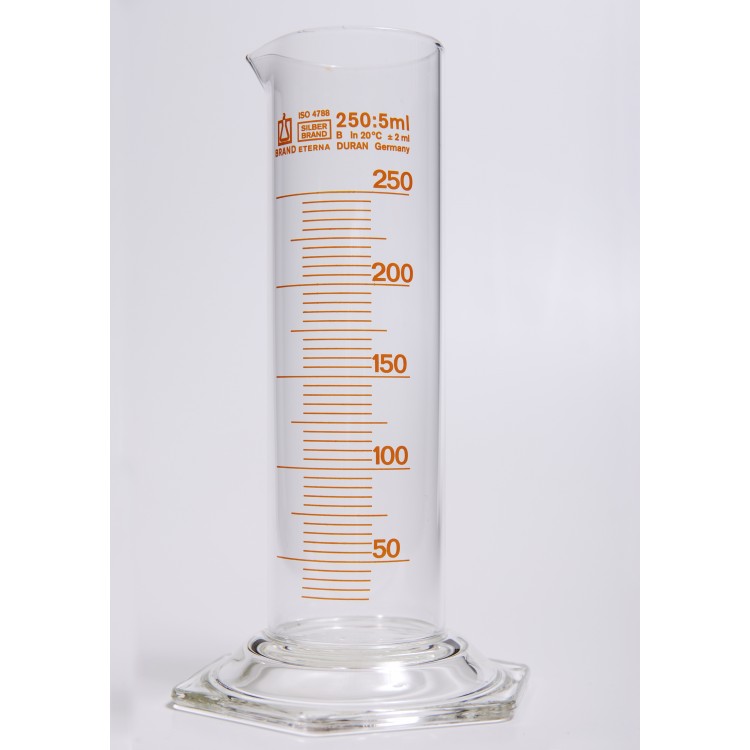 Задание 1.Определить цену деления представленных приборов, укажите их верхний и нижний пределы.Что можно измерять при помощи данных приборов?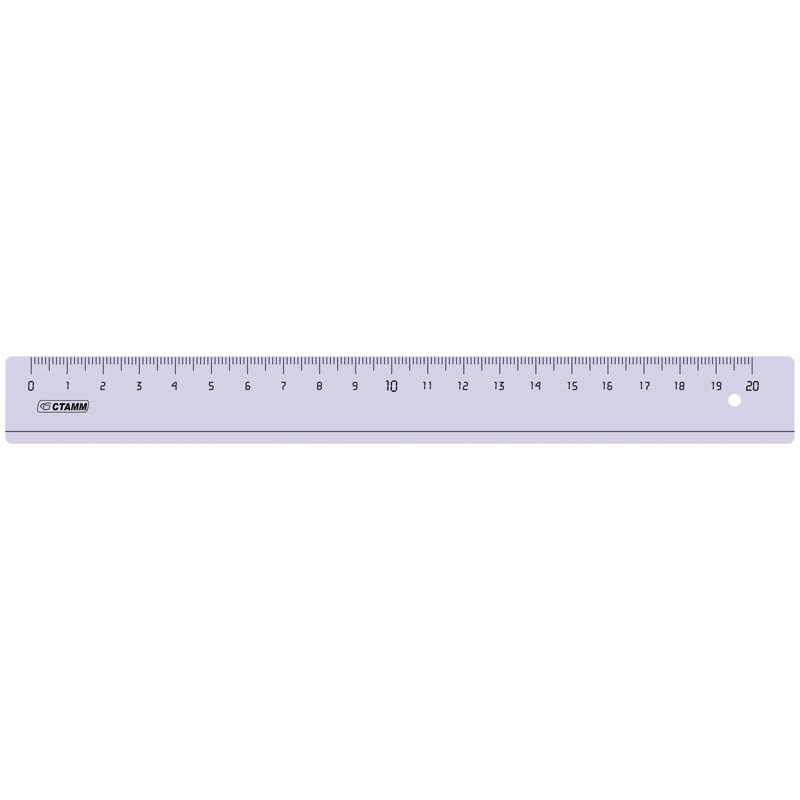 Задание 2. Измерьте длину и ширину учебника биологии. Вычислите его площадь в см2.Задание 3. Приведите пример измерительных приборов для выполнения измерения разных объектов.А) – Термометр нужен для измерения…..   Б) весы для ……. В) цилиндр, мензурка для ……..Задание 4. Пользуясь нужным прибором проведите измерение ширины листьев, представленных ниже. Зарисуйте их и запишите результаты в таблицу.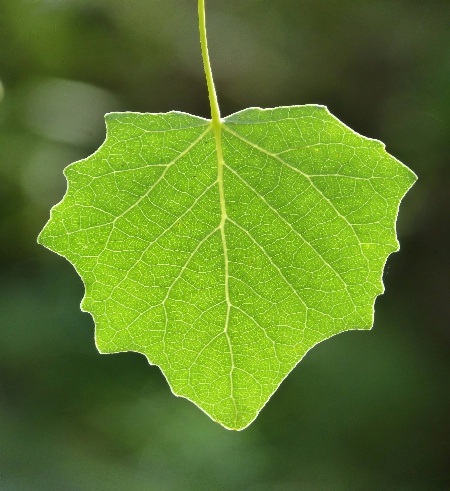 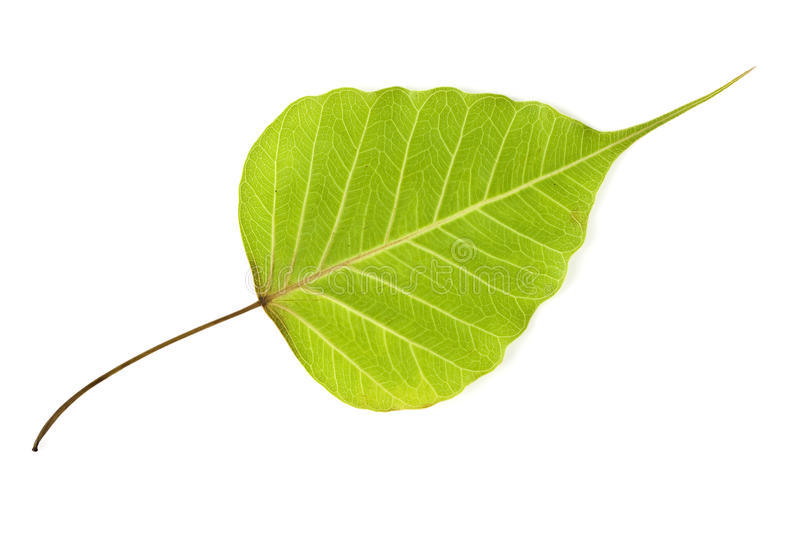 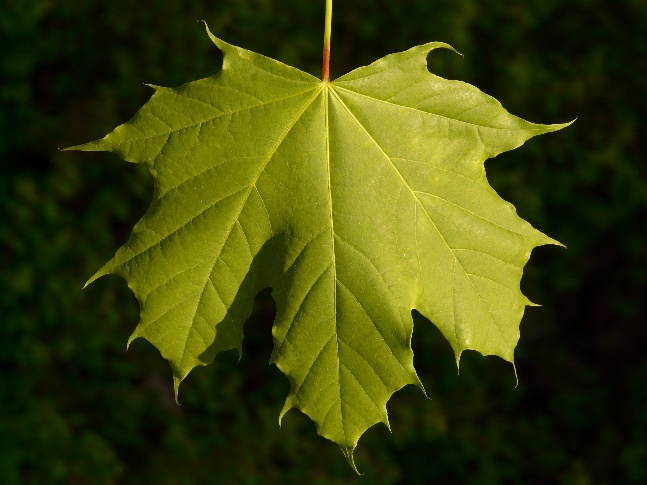 5. Вывод: Лабораторная работа №2 «Устройство лупы и рассматривание с ее помощью клеточного строения растений».Цель работы: Изучить устройство лупы и рассмотреть  с ее помощью клеточное строение растений Оборудование: Ход работы:1.Ознакомиться с техникой безопасности при выполнении лабораторных работ.2.Рассмотрите ручную лупу. Зарисуйте, найдите и подпишите на рисунке основные части ручной лупы (рис.1).Письменно ответьте на вопрос: каково предназначение ручной лупы?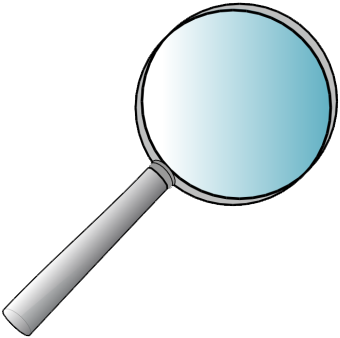 Рис.1 Ручная лупа3.Рассмотрите невооруженным глазом мякоть плода микропрепарата. Опишите что характерно для их строения? 4.Рассмотрите кусочки мякоти плодов под лупой. Зарисуйте увиденное и подпишите. Какую форму имеют клетки мякоти плодов:5.Сформулируйте выводы работы.----------------------------------------------------------------------------------------------------------------------------------Лабораторная работа №2: «Устройство лупы и рассматривание с ее помощью клеточного строения растений».Цель работы: Изучить устройство лупы и рассмотреть  с ее помощью клеточное строение растений Оборудование: Ход работы:1.Ознакомиться с техникой безопасности при выполнении лабораторных работ.2.Рассмотрите ручную лупу. Зарисуйте, найдите и подпишите на рисунке основные части ручной лупы (рис.1).Письменно ответьте на вопрос: каково предназначение ручной лупы?Рис.1 Ручная лупа3.Рассмотрите невооруженным глазом мякоть плода микропрепарата. Опишите что характерно для их строения? 4.Рассмотрите кусочки мякоти плодов под лупой. Зарисуйте увиденное и подпишите. Какую форму имеют клетки мякоти плодов:5.Сформулируйте выводы работы.Примерные рекомендации для проверки:Критерии оцениванияЛабораторная работа №3« УСТРОЙСТВО МИКРОСКОПА И ПРАВИЛА РАБОТЫ С НИМ»Цель: ознакомиться со строением микроскопа и сформировать навыки практической работы с увеличительным прибором.Материалы и оборудование: микроскоп, бумажные салфетки,  готовый препарат Ход работыI. Настроить микроскоп, согласно указанным ниже правилам, и рассмотреть выданный учителем препарат.Правила работы с микроскопом:1. Работать с микроскопом следует сидя; 2. Микроскоп осмотреть, вытереть от пыли мягкой салфеткой объективы, окуляр, зеркало; 3. Микроскоп установить перед собой, немного слева на 2-3 см от края стола. Во время работы его не сдвигать; 4. Работу с микроскопом всегда начинать с малого увеличения; 5. Опустить объектив в рабочее положение, т. е. на расстояние 1 см от предметного стекла; 6. Глядя одним глазом в окуляр и пользуясь зеркалом с вогнутой стороной, направить свет от окна в объектив, а затем максимально и равномерно осветить поле зрения; 7. Положить микропрепарат на предметный столик так, чтобы изучаемый объект находился под объективом. Глядя сбоку, опускать объектив при помощи винта до тех пор, пока расстояние между нижней линзой объектива и микропрепаратом не станет 4-5 мм ; 8. Смотреть одним глазом в окуляр и вращать винт грубой наводки на себя, плавно поднимая объектив до положения, при котором хорошо будет видно изображение объекта. Нельзя смотреть в окуляр и опускать объектив. Фронтальная линза может раздавить покровное стекло, и на ней появятся царапины; II. Сделать рисунок микроскопа, обозначить его части. III. Зарисовать клетки, которые вы наблюдали в микроскоп, рассматривая готовый препарат. Рисунок обозначить.1. Рассмотрите микроскоп. Изучите расположение его основных частей (рис. 1). 2. Познакомьтесь с правилами работы с микроскопом согласно тексту учебника. (предлагается организовать эту работу в парах: один будет читать правила работы с микроскопом. другой выполнять действия с микроскопом). 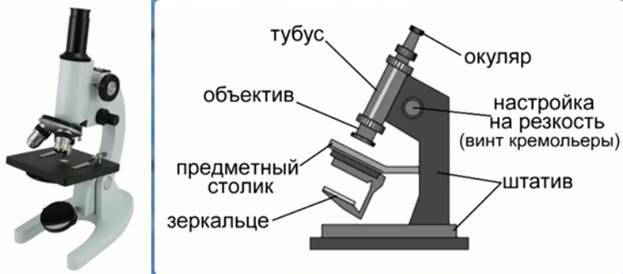 Рис. 1. Строение микроскопа2. Рассмотрите под микроскопом готовый микропрепарат листа камелии. Отработайте основные этапы работы с микроскопом.Лабораторная работа №4«Рассматривание готовых препаратов клеток растений, животных и грибов»Цель: рассмотреть под микроскопом готовые микропрепараты различных растительных тканей.Оборудование: микропрепараты различных растительных тканей, микроскоп.Ход работы1. Настройте микроскоп.2. Под микроскопом рассмотрите готовые микропрепараты различных растительных тканей.3. Отметьте особенности строения их клеток.4. Прочтите § 105. По результатам изучения микропрепаратов и текста параграф заполните таблицу.Критерии оценивания решения практической работы по пятибалльной системеЛист оценки устного ответаПолученные обучающимся баллы за ответ по всем критериям и показателям суммируются. Суммарный балл переводится в отметку по пятибалльной шкале с учётом рекомендуемой шкалы перевода:№ п/пДатаРаздел, тема с указанием НРЭОФормы контроляВведение (7 часов)Введение (7 часов)Введение (7 часов)Введение (7 часов)1Живая и неживая природа — единое целое2Биология  — система наук о живой природе.3Методы исследования в биологии.4Измерения в биологических исследованиях. Лабораторная работа «Измерение объектов».Л.р. «Измерение объектов».5Описание результатов исследований6Эксперимент в биологии.7Экскурсия «Многообразие живых организмов. Осенние явления в жизни растений и животных».НРЭО Осенние явления в жизни растений и животных.РАЗДЕЛ 1. Строение и многообразие живых организмов (14 часов)РАЗДЕЛ 1. Строение и многообразие живых организмов (14 часов)РАЗДЕЛ 1. Строение и многообразие живых организмов (14 часов)РАЗДЕЛ 1. Строение и многообразие живых организмов (14 часов)8Увеличительные приборы. Лабораторная работа. «Устройство лупы и рассматривание с ее помощью клеточного строения растения».Л.р. «Устройство лупы и рассматривание с ее помощью клеточного строения растения».9Увеличительные приборы. Лабораторная работа «Устройство микроскопа и приемы работы с ним».Л.р. «Устройство микроскопа и приемы работы с ним».10Клетка — основная структурная и функциональная единица живого организма.11Разнообразие клеток. Лабораторная работа «Рассматривание готовых препаратов клеток растений, животных и грибов».Л.р. «Рассматривание готовых препаратов клеток растений, животных и грибов».12Понятие об организме. Основные части организма.13Организм — единое целое.14Процессы жизнедеятельности организмов.15Разнообразие организмов16Принципы классификации17Царство Бактерии: отличительные особенности, многообразие и значение. НРЭО РНК о кисломолочных продуктах 1 молокозавода Челябинска.18Царство Грибы: отличительные особенности, многообразие и значение.НРЭО О съедобных и ядовитых грибах Челябинской области. Выращивании вешенки и шампиньонов в теплицах Чурилово19Царство Растения: отличительные особенности, многообразие и значениеНРЭО Распространение растений в Челябинской области.20Царство Животные: отличительные особенности, многообразие и значение.21Обобщение по теме «Строение и многообразие живых организмов»РАЗДЕЛ 2. Организм и среда (12 часов)РАЗДЕЛ 2. Организм и среда (12 часов)РАЗДЕЛ 2. Организм и среда (12 часов)РАЗДЕЛ 2. Организм и среда (12 часов)22Среды обитания и их характеристика.23Экологические факторы и их влияние на организмы24Сезонные изменения в жизни организмов. НРЭО Сезонные явления в жизни растений и животных Челябинской области.25Понятие о природном сообществе. Состав и структура сообщества.26Взаимосвязи организмов в природном сообществе.27Разнообразие сообществ. Сообщества, создаваемые человеком. НРЭО Изучение особенностей растений экологических групп, встречаемых в Челябинской области (степи, берёзовые леса, болота, сосновый бор, прибрежные зоны озера), используя иллюстрации и гербарии.28Контрольно-обобщающий урок «Среды обитания. Природные сообщества». Природные зоны Земли.29Природные зоны России. НРЭО Природные зоны Челябинской области30Человек - часть природы. Хозяйственная деятельность человека в природе. НРЭО Вредное влияние хозяйственной деятельности человека31Охрана живой природы. Особо охраняемые природные территории. НРЭО Особо охраняемые территории Челябинской области32Планета Земля — наш общий дом.33Контрольно-обобщающий урок «Организм и среда»Резервное время – 1 часРезервное время – 1 часРезервное время – 1 часРезервное время – 1 час34Подведение итогов за год. Летние задания. Охраняемы территории Челябинской области№ листаВид листаРезультат измерения в мм.123№ заданияСодержание верного ответа и указания по оцениванию(допускаются и иные формулировки верного ответа)Содержание верного ответа и указания по оцениванию(допускаются и иные формулировки верного ответа)Формулировка целиЭлементы ответа: Изучить устройство лупы и рассмотреть  с ее помощью клеточное строение растенийЭлементы ответа: Изучить устройство лупы и рассмотреть  с ее помощью клеточное строение растенийКритерии оцениванияБаллыПравильность и самостоятельность определение цели данной работы1Допущены две не грубые ошибки0Цель не сформулирована0Максимальный балл12.Рассмотрите ручную лупу. Найдите и подпишите на рисунке основные части (рис.1).Письменно ответьте на вопрос: каково предназначение ручной лупы?Содержание верного ответа и указания по оцениванию(допускаются и иные формулировки верного ответа)Содержание верного ответа и указания по оцениванию(допускаются и иные формулировки верного ответа)2.Рассмотрите ручную лупу. Найдите и подпишите на рисунке основные части (рис.1).Письменно ответьте на вопрос: каково предназначение ручной лупы?Элементы ответа: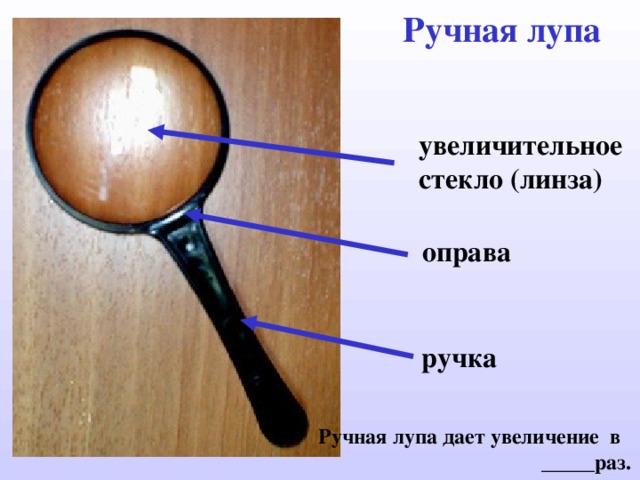 Лупа предназначена для увеличения объектов.Элементы ответа:Лупа предназначена для увеличения объектов.2.Рассмотрите ручную лупу. Найдите и подпишите на рисунке основные части (рис.1).Письменно ответьте на вопрос: каково предназначение ручной лупы?Критерии оцениванияБаллыПравильность обозначения рисунка1Правильность  формулирования ответа на вопрос1При формулировки ответа на вопрос допущена 1 или 2 негрубые ошибки0Максимальный балл23.Рассмотрите невооруженным глазом мякоть полуспелого плода томата, арбуза, яблока. Опишите что характерно для их строения?Содержание верного ответа и указания по оцениванию(допускаются и иные формулировки верного ответа)Содержание верного ответа и указания по оцениванию(допускаются и иные формулировки верного ответа)3.Рассмотрите невооруженным глазом мякоть полуспелого плода томата, арбуза, яблока. Опишите что характерно для их строения?Элементы ответа:1.Мякоть плодов рыхлая и состоит из мельчайших крупинок. Это клетки. 
2.Хорошо видно, что мякоть плода помидора имеет зернистое строение. 3.У яблока мякоть немного сочная, а клетки маленькие и плотно находятся друг к другу. 4.Мякоть арбуза состоит из множества, наполненных соком клеточек, которые располагаются то ближе, то дальше.Элементы ответа:1.Мякоть плодов рыхлая и состоит из мельчайших крупинок. Это клетки. 
2.Хорошо видно, что мякоть плода помидора имеет зернистое строение. 3.У яблока мякоть немного сочная, а клетки маленькие и плотно находятся друг к другу. 4.Мякоть арбуза состоит из множества, наполненных соком клеточек, которые располагаются то ближе, то дальше.3.Рассмотрите невооруженным глазом мякоть полуспелого плода томата, арбуза, яблока. Опишите что характерно для их строения?Критерии оцениванияБаллы3.Рассмотрите невооруженным глазом мякоть полуспелого плода томата, арбуза, яблока. Опишите что характерно для их строения?В ответе допущена одна или две негрубые ошибки33.Рассмотрите невооруженным глазом мякоть полуспелого плода томата, арбуза, яблока. Опишите что характерно для их строения?В ответе указан только 2 или 3 элемента, или допущены 3 негрубые ошибки23.Рассмотрите невооруженным глазом мякоть полуспелого плода томата, арбуза, яблока. Опишите что характерно для их строения?В ответе указан только один или 2 элемента, или допущено более 4 негрубых ошибок13.Рассмотрите невооруженным глазом мякоть полуспелого плода томата, арбуза, яблока. Опишите что характерно для их строения?Все элементы ответа записаны неверно  03.Рассмотрите невооруженным глазом мякоть полуспелого плода томата, арбуза, яблока. Опишите что характерно для их строения?Максимальный балл34.Рассмотрите кусочки мякоти плодов под лупой. Зарисуйте увиденное и подпишите. Какую форму имеют клетки мякоти плодов: Содержание верного ответа и указания по оцениванию(допускаются и иные формулировки верного ответа)Содержание верного ответа и указания по оцениванию(допускаются и иные формулировки верного ответа)Элементы ответа:1.3 рисунка с подписями2.Арбуз клетки зернистые3.Яблоко овальные.4.Томат клетки круглыеЭлементы ответа:1.3 рисунка с подписями2.Арбуз клетки зернистые3.Яблоко овальные.4.Томат клетки круглыеКритерии оцениванияБаллыВ ответе все элементы2В ответе указан только один или 2 элемента, или допущено более 4 негрубых ошибок1В ответе указан 1 или 2 элемента0Все элементы ответа записаны неверно  0Максимальный балл25. Формулирование выводовСодержание верного ответа и указания по оцениванию(допускаются и иные формулировки верного ответа)Содержание верного ответа и указания по оцениванию(допускаются и иные формулировки верного ответа)Элементы ответа:В ходе выполнения лабораторной работы мы познакомились с техникой безопасности, со строением ручной лупы, узнали что, она необходима для увеличения объектов. Рассмотрели клетки мякоти плодов.Критерии оцениванияБаллыВ ответе все элементы2В ответе указан только один или 2 элемента, или допущено более 4 негрубых ошибок1В ответе указан 1 или 2 элемента но  допущено более 4грубых ошибок0Все элементы ответа записаны неверно  0Максимальный балл2Самостоятельность и правильность выполнение работы с соблюдением правил по ТБСодержание верного ответа и указания по оцениванию(допускаются и иные формулировки верного ответа)Содержание верного ответа и указания по оцениванию(допускаются и иные формулировки верного ответа)При выполнении работы допущена ошибка по ТБ, учащийся выполнял работу не самостоятельно0Самостоятельность и правильность выполнение работы с соблюдением правил по ТБ1Максимальный балл2ОтметкаБаллы510-1146-934-523 и менееОценкаКритерии оценки«5»отлично– работа выполнена в грамотной последовательности и полном объеме с неукоснительным соблюдением правил техники безопасности – грамотно и логично описаны наблюдения, самостоятельно проведенные учащимися, правильно составлены уравнения химических реакций и сформулированы выводы из результатов наблюдений– экономно использованы расходные реактивы –поддержание чистоты и порядка на рабочем месте во время опыта – аккуратное оформление практической работы «4»хорошо–описаны логично проведенные наблюдения – допущены две-три несущественные ошибки в составленных уравнениях химических реакций и исправлены по требованию учителя – грамотно сформулированы выводы из результатов наблюдений – экономно использованы расходные реактивы – поддержание чистоты и порядка на рабочем месте во время опыта– аккуратное оформление практической работы «3»удовлетворительно–работа выполнена в рациональной последовательности и полном объеме с неукоснительным соблюдением правил техники безопасности – неполное и нелогичное описание наблюдений, проведенных учащимся, в уравнениях химических реакций допущены ошибки, которые обучающийся не может самостоятельно исправить – выводы не сформулированы из результатов наблюдения – экономно использованы расходные реактивы– поддержание чистоты и порядка на рабочем месте во время опыта– неаккуратное оформление практической работы  – объем выполненной практической работы – 50%  «2»неудовлетворительно–экспериментальная часть выполнена, но не оформлена в тетради– объем выполненной практической работы менее чем на 50%Критерии Показатели БаллыПолнотаОтвет полный, включает всесодержательные элементы (по типовым темам для оценки в качестве эталона используются памятки-характеристики)2ПолнотаОтвет включает основные содержательные элементы1ПолнотаОтвет отражает отдельные аспекты темыИЛИ Ответ не отражает содержания темы0ПравильностьОтвет правильный, не содержит фактических ошибокИЛИ Ответ в целом правильный, но содержит одну-две несущественные ошибки или неточности2ПравильностьОтвет в основном правильный, но содержит одну-две фактические ошибки, которые учащийся исправил самостоятельно после уточняющего вопроса1ПравильностьОтвет неправильный, содержит много фактических ошибок0ЛогикаОтвет последовательный, включает вступление, основную часть и выводы. В основной части представлены причинно-следственные связи, аргументация, характеристика признаков.2ЛогикаОтвет включает вступление, основную часть и выводы. Последовательность изложения основной части в основном выдержана.ИЛИ Последовательность изложения в основном выдержана, учащийся самостоятельно сформулировал выводы после напоминания.1ЛогикаВ ответе нарушена последовательность изложения основных вопросов0РечьУстная речь грамотная, соответствует нормам литературного русского языка. Отсутствуют слова-паразиты, жаргонные выражения.2РечьОтвет в основном выдержан в соответствии с нормами литературного русского языка. Допущены одна-две ошибки в ударениях и согласовании слов1РечьОтвет косноязычный, допущено много просторечных выражений, ошибок в ударениях и согласовании слов0Максимальный баллМаксимальный балл8% выполненияКоличество балловОтметка по 5-балльной шкале80-1007-8«5»60-795-6«4»40-593-4«3»0-390-2«2»